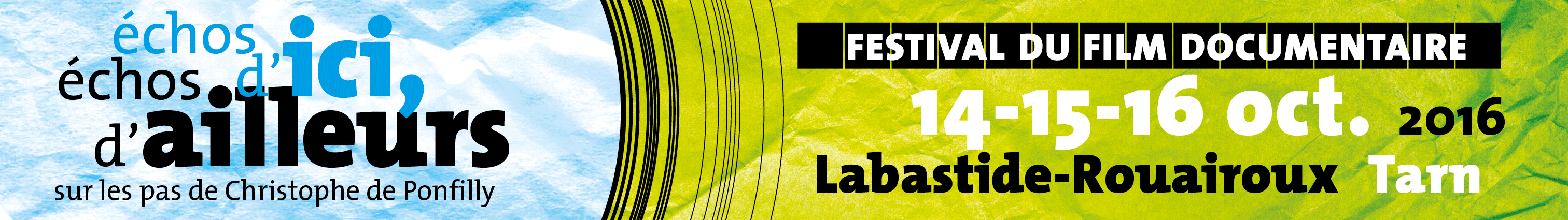 OUI ! Je propose mon aide bénévole pour la 9ème édition du festivalPrénom :…………………………………………      Nom :....................................................................................Date de naissance : _ _/_ _/_ _ _ _ Téléphone (de préférence portable) : _ _/_ _/_ _/_ _/_ _Adresse e-mail : ......................................................................... @...........................................................................Adresse postale : ........................................................................................................................................................CP : _ _ _ _ _		VILLE : …………………………………………………………………………………...Mes disponibilités :☐ Mardi 11 octobre 2016		☐ Samedi 15 octobre 2016☐ Mercredi 12 octobre 2016		☐ Dimanche 16 octobre 2016☐ Jeudi 13 octobre 2016	             ☐ Lundi 17 octobre 2016☐ Vendredi 14 octobre 2016☐ J’ai le permis B 		☐ J’ai un véhicule☐ J’ai le BAFA ou autre diplôme me permettant d’encadrer des enfants☐ Je parle une ou plusieurs langues étrangères: ..................................................................................................☐ J’ai la possibilité d’être hébergé sur place pendant le festival.☐ Je peux participer à la diffusion des affiches et dépliants dans les villes suivantes: ...........................................................................................................................................................................................................................................................................................................................................................................................................................................................................................................................................................................................Merci et à très bientôt !L’équipe du festival